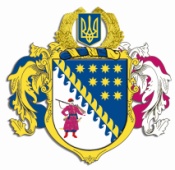 ДНІПРОПЕТРОВСЬКА ОБЛАСНА РАДАVIІІ СКЛИКАННЯПостійна комісія з питань соціально-економічного розвитку області, бюджету і фінансівпросп. Олександра Поля, 2, м. Дніпро, 49004ВИСНОВКИ І РЕКОМЕНДАЦІЇ № 1/25засідання постійної комісії обласної ради19 березня 2024 року							м. Дніпро11:00 годинЗаслухавши і обговоривши інформацію начальника управління бухгалтерського обліку та моніторингу діяльності виконавчого апарату Дніпропетровської обласної ради Беспаленкової Н.М. стосовно пропозицій щодо розподілу коштів, передбачених в обласному бюджеті на 2024 рік по головному розпоряднику коштів – Дніпропетровській обласній раді за КТПКВ 7670 „Внески до статутного капіталу суб’єктів господарювання”, постійна комісія вирішила:1. Інформацію начальника управління бухгалтерського обліку та моніторингу діяльності виконавчого апарату Дніпропетровської обласної ради Беспаленкової Н.М. взяти до відома.	2. За результатами проведеного аналізу фактичної потреби у фінансовій підтримці комунальним підприємствам, на підставі затверджених фінансових планів на 2024 рік КП ДОР „Аульський водовід”, КП „Синельниківський міський водоканал” ДОР”, КП „Солонянське житлово-комунальне управління” ДОР”, КП „Верхньодніпровське ВУВКГ” ДОР”, 
КП „Жовтоводський водоканал” ДОР”, ДОКП ,,Спецавтобазаˮ погодити пропозиції щодо розподілу коштів, передбачених в обласному бюджеті на 2024 рік по головному розпоряднику коштів – Дніпропетровській обласній раді за КТПКВ 7670 „Внески до статутного капіталу суб’єктів господарювання” у сумі 100 085 700,78 грн, між підприємствами, що належать до спільної власності територіальних громад області, а саме:КП ДОР „Аульський водовід” – 78 587 222,21 грн;КП „Синельниківський міський водоканал” ДОР” – 1 928 200,00 грн;КП „Солонянське житлово-комунальне управління” ДОР” – 3 298 043,59 грн;КП „Верхньодніпровське ВУВКГ” ДОР” – 1 715 516,99 грн;КП „Жовтоводський водоканал” ДОР” – 10 050 174,04 грн;ДОКП ,,Спецавтобазаˮ – 4 506 543,95 грн.3. Дніпропетровській обласній раді:відповідно до рішення обласної ради від 08 грудня 2023 року № 328-18/VIII „Про обласний бюджет на 2024 рік” (зі змінами), розпорядження голови Дніпропетровської обласної державної адміністрації – начальника обласної військової адміністрації від 22 січня 2024 року № 18/0/527-24 „Про зміни до обласного бюджету на 2024 рік” підготувати проєкт розпорядження голови обласної ради стосовно розподілу видатків по головному розпоряднику коштів – Дніпропетровській обласній раді в межах загального обсягу ресурсу, передбаченого в обласному бюджеті на 2024 рік за КТПКВ 7670 „Внески до статутного капіталу суб’єктів господарювання”, у загальній сумі 
100 085 700,78 грн згідно з погодженими пропозиціями (п.2).Головуюча на засіданні,секретар комісії				            		Т.С. ЧАБАНОВА